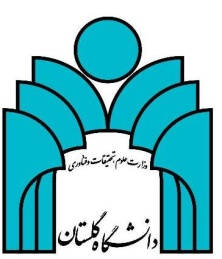 بسمه تعالیمعاونت آموزشی وتحصیلات تکمیلی دانشگاهمدیریت تحصیلات تکمیلیفرم تاییدیه پرداخت شهريه و رفع تعهد به آزمايشگاهبه معاون محترم آموزشی دانشکده:الف) بدینوسیله تاييد میشود آقای/ خانم            دانشجوی (دوره روزانه/ شبانه) رشته:                         به شماره دانشجویی                            مشمول تعهدات مالي به آزمايشگاه /كارگاه محل تحقيق (از قبيل جبران خسارت احتمالي، تحويل وسايل و مواد و ....) نمي باشد.                 کارشناس آزمايشگاه                     استاد راهنما                                  مدير گروهامضاء وتاریخ	امضاء وتاریخ 	امضاء وتاریخ	ب) بدينوسيله تاييد مي شود آقای/ خانم                            دانشجوی (دوره روزانه/ شبانه) رشته:                         به شماره دانشجویی                          نسبت به پرداخت كليه شهريه هاي تحصيلي (مشخص شده در در سامانه آموزشي گلستان)اقدام نموده است.كارشناس آموزش دانشكدهامضاء وتاریخ